91-GIÔÙI COÁ YÙ NOÙI DOÁI ÐEÅ CHAÏY TOÄIKhi Phaät an truù taïi thaønh Xaù-veä, noùi roäng nhö treân. Baáy giôø, Taêng chuùng cöù moãi nöûa thaùng tuïng giôùi, nhoùm saùu Tyø-kheo nghe tuïng ñeán boán vieäc thì im laëng, nghe tuïng ñeán möôøi ba vieäc thì noåi giaän, nghe tuïng ñeán ba möôi vieäc lieàn xaàm xì, nghe ñeán chín möôi hai vieäc beøn ñöùng daäy noùi:Tröôûng laõo, nhöõng ñieàu ñoù do Theá Toân noùi sao? Theá Toân noùi taïi ñaâu vaäy? Neáu toâi coøn soáng laâu ôû ñôøi thì seõ phaûi nghe nhöõng ñieàu nhö theá naøy nhieàu laém. Ñaây chính laø meï cuûa phaùp phaùt sinh ra caám giôùi nhö theá naøy!Caùc Tyø-kheo nghe nhöõng lôøi aáy, caûm thaáy hoå theïn, beøn ñem söï vieäc ñoù ñeán baïch leân Theá Toân. Phaät lieàn baûo goïi nhoùm saùu Tyø-kheo ñeán. Khi hoï ñeán roài, Phaät lieàn hoûi laïi ñaày ñuû söï vieäc keå treân:Caùc oâng coù vieäc ñoù thaät khoâng?Coù thaät nhö vaäy, baïch Theá Toân.Ñoù laø vieäc xaáu. Vì Nhö Lai muoán cho caùc ñeä töû ñöôïc lôïi ích, neân cheá giôùi cöù nöûa thaùng tuïng moät laàn. Vì sao caùc oâng laïi cheâ bai, ngaên caûn? Ñoù laø vieäc phi phaùp, phi luaät, traùi lôøi ta daïy, khoâng theå duøng vieäc ñoù ñeå nuoâi lôùn phaùp thieän ñöôïc.Ñoaïn, Phaät truyeàn leänh cho caùc Tyø-kheo ñang soáng taïi thaønh Xaù- veä phaûi taäp hoïp laïi taát caû, vì möôøi lôïi ích maø cheá giôùi cho caùc Tyø-kheo, duø ai nghe roài cuõng phaûi nghe laïi:Neáu vaøo d p nöûa thaùng tuïng giôùi maø Tyø-kheo noùi nhö sau: “Nay toâi môùi bieát nhöõng phaùp naøy ñöôïc ñöa vaøo kinh ñeå tuïng vaøo d p tuïng giôùi cuûa moãi nöûa thaùng”, nhöng caùc Tyø-kheo bieát Tyø-kheo aáy ñaõ töøng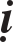 ngoài nghe tuïng giôùi hai, ba laàn, thaäm chí coøn nhieàu hôn, neân khoâng theå laáy lyù do khoâng bieát ñeå hoøng chaïy toäi. Vì theá Taêng phaûi caên cöù theo toäi ñaõ phaïm maø quôû traùch: “Tröôûng laõo, thaày ñaõ maát lôïi ích, vaøo nhöõng d p tuïng giôùi moãi nöûa thaùng thaày khoâng toân troïng, khoâng nhaát taâm, khoâng laéng tai nghe giôùi phaùp”. Quôû traùch xong, (baûo saùm hoái) toäi Ba-daï-ñeà.Giaûi Thích:Nöûa thaùng: Möôøi boán ngaøy hay möôøi laêm ngaøy. Giôùi: Möôøi hai giôùi kinh.Chaïy toäi: Nghóa laø noùi: “Nay toâi môùi bieát laø phaùp aáy ñöôïc ñöa vaøo giôùi baûn ñeå tuïng moãi nöûa thaùng”. Nhöng kyø thöïc Tyø-kheo tuïng giôùi ñaõ bieát vò aáy töøng ngoài nghe tuïng giôùi hai, ba laàn, thaäm chí coøn nhieàu hôn. Theá neân, Tyø-kheo aáy khoâng theå laáy lyù do khoâng bieát ñeå mong thoaùt toäi. Do vaäy, tuøy theo toäi ñaõ phaïm, roài caên cöù theo phaùp, luaät maø quôû traùchnhö sau: “Tröôûng laõo, thaày ñaõ maát lôïi ích, vaøo dòp tuïng giôùi moãi nöûa thaùng, thaày khoâng toân troïng, khoâng nhaát taâm, khoâng laéng tai nghe giôùi phaùp”. Quôû traùch nhö vaäy roài, baét saùm hoái toäi Ba-daï-ñeà.Ba-daï-ñeà: Nhö treân ñaõ noùi.Tyø-kheo sau khi thoï giôùi Cuï tuùc neân ñoïc hai boä Luaät (cuûa Tyø-kheo vaø Tyø-kheo-ni). Neáu khoâng theå ñoïc caû hai boä thì neân ñoïc moät boä. Neáu khoâng theå ñoïc moät boä thì neân ñoïc ñuû naêm chuùng thieân giôùi. Neáu khoâng theå ñoïc heát naêm thieân thì neân ñoïc boán thieân giôùi. Neáu khoâng theå ñoïc heát boán thieân thì neân ñoïc ba thieân. Neáu khoâng theå ñoïc heát ba thieân thì neân ñoïc hai thieân. Neáu khoâng theå ñoïc heát hai thieân thì neân ñoïc moät thieân vaø caùc baøi keä.Khi Boá-taùt neân tuïng ñuû naêm thieân giôùi. Neáu khoâng theå tuïng caû naêm thieân thì neân tuïng boán thieân. Neáu khoâng theå tuïng caû boán thieân   thì neân tuïng ba thieân. Neáu khoâng theå tuïng caû ba thieân thì neân tuïng hai thieân. Neáu khoâng theå tuïng caû hai thieân thì neân tuïng moät thieân vaø caùc baøi keä. Ngoaøi ra, nhöõng vieäc khaùc nhö Taêng thöôøng nghe. Neáu khoâng tuïng thì phaïm toäi Vieät-tyø-ni. Taêng neân môøi moät vò tuïng löu loaùt ñeå tuïng, coøn nhöõng ngöôøi khaùc chuù taâm laéng nghe.Phaät daïy:Khi tuïng giôùi, caùc Tyø-kheo khoâng ñöôïc ngoài thieàn hay laøm nhöõng vieäc khaùc, maø taát caû ñeàu phaûi chuù yù laéng nghe. Neáu boán vieäc (boán Ba- la-di) laéng nghe maø möôøi ba vieäc khoâng nghe, thì phaïm toäi Vieät-tyø-ni. Neáu möôøi ba vieäc laéng nghe maø hai Baát ñònh khoâng nghe, thì phaïm toäiVieät-tyø-ni. Neáu hai giôùi Baát ñònh nghe maø ba möôi vieäc khoâng nghe  thì phaïm toäi Vieät-tyø-ni. Neáu ba möôi vieäc nghe maø chín möôi hai vieäc khoâng nghe thì phaïm toäi Vieät-tyø-ni. Neáu chín möôi hai vieäc nghe maø boán Ba-la-ñeà-ñeà-xaù-ni khoâng nghe thì phaïm toäi Vieät-tyø-ni. Neáu boán Ba-la-ñeà-ñeà-xaù-ni nghe maø phaùp chuùng hoïc khoâng nghe thì phaïm toäi Vieät-tyø-ni. Neáu phaùp chuùng hoïc nghe maø baûy Dieät traùnh khoâng nghe thì phaïm toäi Vieät-tyø-ni. Neáu giöõa chöøng khoâng nghe moät Thieân naøo thì phaïm toäi Vieät-tyø-ni. Neáu taát caû ñeàu khoâng nghe thì phaïm toäi Ba-daï-ñeà. Toäi naøy khoâng theå ñeán saùm hoái rieâng vôùi moät ngöôøi, maø phaûi saùm hoái giöõa Taêng chuùng, tröôùc moät ngöôøi giöõ giôùi, coù uy ñöùc maø mình kính troïng. Roài ngöôøi naøy neân khieån traùch: “Naøy Tröôûng laõo, thaày ñaõ maát lôïi ích. Vì khi nöûa thaùng tuïng giôùi thaày khoâng toân troïng, khoâng nhaát taâm, khoâng chuù yù laéng nghe giôùi phaùp”. Khieån traùch xong, baét saùm hoái toäi Ba-daï-ñeà. Theá neân noùi:“Nhaø aên, vaøo vöông cung, OÁng ñöïng kim, giöôøng, neäm. Toïa cuï, y che gheû,Y möa, y Nhö Lai.Vu khoáng laø thöù möôøi. Chuyeån höôùng vaät keû khaùc Ngaên chuùng Taêng Boá-taùt Heát Baït cöø thöù möôøi( )”.